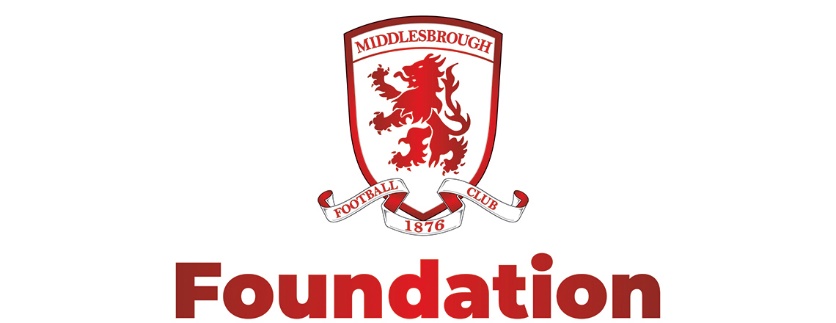 REGISTRATION FOR INSPIRE CHOIRThank you for registering for Inspire ChoirPlease fill in the details and return with your entry.Name of school:Name of class teacher:Year group:Number of children in choir:Please confirm that written consent has been obtained for the all the group to be included in photographs and video, including agreement for third party use i.e MFC Foundation, on websites and social media platforms. Enquiries specific to this to be directed to enquries@mfcfoundation.co.uk Without this consent your entry will not be accepted.Please sign here to confirm and state your position.Sign here to complete your registration.Digital signatures accepted.HELP GUIDE FOR PUTTING YOUR INSPIRE CHOIR TOGETHERFollowing each of the steps in a student-led project will help you to create the final product: An inspirational music video. Your song must be one of, or all, the following themes: Christmas, Inspirational, Meaningful, Uplifting. 	It must be no longer than 2 minutes in length. Step One: Select your squad  Who’s going to be part of the project? Is it your full class? A group? What do you want to achieve? Write down all your ideas. What will you sing? What type of music? Christmas? Do some research, which songs make people smile or produce emotion? Step Two: Benefit to the communityWhat impact do you want to have? Who will benefit from your efforts? Why is it special? What will make it different to the rest? Discuss these questions in your group, be clear with your answers. Write them down so you can go back to see if you have achieved your aim.Step Three: More than just a song Are you just going to sing? Will you dress up? Dance or move? Involve your teachers? Decorate? How do you make it more than just a song? Write down all your options, start to practice the song you have chosen. Step Four: Can everyone enjoy your project?Is the song inclusive? Can everyone experience it? Think about how you can make the song accessible to all your group. Do you need to change anything? Step Five: Practice and reflect Sing and sing and sing, practice makes perfect. Each time you finish, reflect on the song, what went well? What can you do better next time? Step Six: Video and share Record and put together your video. It can be on your phone, or on a camera,   Are you able to help with the production of the video? Try a job, or role, you haven’t tried before. Challenge yourself and enjoy the process. Please send your entries to enquiries@mfcfoundation.co.uk by December 14 2020GOOD LUCK AND THANKS FOR ENTERING!